MALTA  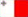 RiferimentoEURES Malta Ref. Number 364925MansioneMechanic / Engine Driver - EURES Belgio - Ref. Number 364925EURES Malta Ref. Number 364925
Mechanic / Engine Driver
Number of Posts: 5
Contract Type: Indefinite – Full time
Job description
The position calls for a qualified boatman to be part of a crew onboard one of our motor vessels. Main duties of this post will include but are not limited to.
Regular maintenance of engine and motor vessel machinery
Liaise with boat captain for daily Vessel Duties
Assist with daily operations with regards to tuna farming operations (Feeding / Harvesting)
Updating of vessel fuel and maintenance logbooks
Daily fuel readings
Requirements
Applicant must be in possession of Engine Driver – Grade 1 and any supporting certificates required for Engine Driver 1
STCW Medical First Aid Certificate
STCW Advanced Fire Fighting Certificate
STCW Personal Safety and Social Responsibility Certificate
Training provided
The ideal candidates would ideally already be in possession of above certificates
Any assistance with accommodation/relocation
The candidate would be required to make own arrangements for accommodation
Salary
Gross Annual Salary Package - €20,000 - €24,000
How will the interviews be held
Online interview
How to apply:
To apply please send a CV in English to eures.recruitment.jobsplus@gov.mt and cc: eures@afolmet.it quoting the vacancy title and the vacancy reference number.SedeMaltaEmail:eures.recruitment.jobsplus@gov.mt and cc: eures@afolmet.itScadenza:19/12/2020RiferimentoEURES Malta Ref. Number 364985MansionePharmacists and Pharmacy Technicians - EURES Malta Ref. Number 364985Pharmacists and Pharmacy Technicians
Number of Posts: 1-2
Contract Type: Definite (2-3 years)
Job description
We are a fast moving and an established pharmacy situated in the heart of the village centre in the south of Malta.
Working in a busy environment, you will be responsible for the correct and safe dispensing of medicinal products to the general public. In this role you will also give advice to patients on the use of medicines as well as general advice and information aimed at improving people's health. You will also make sure that all dosage is checked and dispensed medicines are correctly labeled. In the role you will be responsible to assist in the general management of the pharmacy
We require a qualified pharmacist with a passion for service;
have exceptional communication and interpersonal skills with a sound technical knowledge and a hands on approach to work.
We are after a passionate pharmacist who loves the community setting, who takes initiative and interest to ensure customer satisfaction at all times.
Working as part of a team (including 2 other pharmacists), this opportunity offers flexible working hours and an attractive remuneration package.
Requirements
Qualified Pharmacist (Bachelor’s degree or Master’s Degree) or Pharmacy Technician (Diploma)
Registered with the Malta Pharmacy Council (we can assist you through this process if your application is successful)
Training provide
On the job Training will be provided by our Managing
Pharmacist and product and brand Knowledge acquired through the various brand representatives attending the Pharmacy on a regular basis.
Any assistance with accommodation/relocation
We are willing to discuss any accommodation requirements and will be willing to pay in part of in full for any costs of accommodation provided a successful training period is implemented.
We can also help candidates find accommodation.
This is offered as part of a financial remuneration package.
Any other benefits
Performance bonus.
Salary
Starting from €18500 during training period up to €30,000 depending on performance. Typically average salary will be €25,000 after probation period.
How will the interviews be held
Skype / Online
To apply
Please submit your CV and a covering email/letter in English quoting the vacancy number and title to eures.recruitment.jobsplus@gov.mt and cc: eures@afolmet.itSedeMaltaEmail:eures.recruitment.jobsplus@gov.mt and cc: eures@afolmet.itScadenza:20/12/2020RiferimentoEURES Belgio - Ref. number 364895MansioneSoftware Developer (.Net) - EURES Belgio - Ref. number 364895Ref. number 364895
Software Developer (.Net)
Number of Posts: 1
Contract Type: Indefinite, full-time.
We are industry leaders in player retention for the iGaming sector. As the pioneers behind the (Re)Activation Cloud®, we’re experts in personalised conversations with players - something which is reflected in our company culture as we're all very friendly! We believe that hiring the best talent, with diversity in perspectives, ideas, and cultures, leads to the creation of better products and services for both our clients and their players.
Job description
You will be involved in all aspects of software development. Working to enhance our flagship product, “(Re)Activation Cloud®” you will have room to pitch ideas and drive the projects together with the team. You will be working with the latest technology to deliver high-quality software that is focused on high performance, scalability, and maintainability.
Why should you join our team?
• You will be working in an agile environment where you can really make a difference
• You will participate in brainstorming sessions and contribute ideas to the company’s technical architecture and business product
• Regular team and company events
• Opportunity to drive new projects
• You will be creating some staggering features, improving code and practices
Requirements
• Minimum of 3 years’ experience within a similar role
• Strong experience with .NET frameworks/.NET Core
• Experience with C#, MVC, MS SQL & Web API’s
• Technology-driven mindset
• Knowledge of VSTS, Dapper & RabbitMQ are considered a benefit
• Ability to work independently as well as in a team
• Fluent in English
Training provided No
Any assistance with accommodation/relocation Yes - with flights and 2 weeks accommodation covered by the company. Help with work permit if needed.
Any other benefits
Free breakfast and lunch; gym discount.
Salary €40,000
How will the interviews be held Zoom
How to apply:
To apply please send a CV in English to eures.recruitment.jobsplus@gov.mt and cc: eures@afolmet.it quoting the vacancy title and the vacancy reference number.SedeMaltaEmail:eures.recruitment.jobsplus@gov.mt and cc: eures@afolmet.itScadenza:19/12/2020RiferimentoEURES Malta Ref. number 364752MansioneQuality Assurance Engineer - EURES Malta Ref. number 364752reference number 364752
Quality Assurance Engineer
Number of Posts: 1
Contract Type: Permanent
Job description
We are looking for a Quality Assurance (QA) engineer to develop and execute exploratory tests to ensure the quality of our three products. In this role, you would be testing new features or functionality, managing test environments, as well as report, document and communicate with the team and your wider stakeholders
The QA technician role plays an important part in our company’s product development process. Our ideal candidate will be responsible for conducting tests before product launches to ensure software runs smoothly and meets client needs, while being cost-effective. If you love providing end-to-end solutions to software quality problems, we’d like to meet you.
Roughly, you can expect the following spread of tasks:
40% regression testing
30% new features/functional testing
10% managing testing environments
20% reporting, documenting and communicating with the team and wider stakeholder group
Requirements
Hands-on knowledge and experience with the following:
• Selenium, Postman or SQL Working experience
• Agile Working experience
• SPA (Single Page Application) testing Working
Training provided
No
Any assistance with accommodation/relocation
Yes
Any other benefits
Health Insurance, Wellness Allowance, Team Events
Salary
Eur 28,000 – Eur 35,000
How will the interviews be held
Video Call
How to apply:
Waste no time and send your application, expressing your interest and why you want to work for us by sending us your CV and cover letter on eures.recruitment.jobsplus@gov.mt and cc: eures@afolmet.it;
Applications might take a few weeks to review so please stay cool. We shall get back to you soon
SedeMaltaEmail:eures.recruitment.jobsplus@gov.mt and cc: eures@afolmet.it;Scadenza:10/12/2020RiferimentoRif. EURES Malta n. 364603MansioneAircraft Maintenance Engineer - Rif. EURES Malta n. 364603Rif. EURES Malta n. 364603 - Aircraft Maintenance Engineer - Number of Posts: 1
Contract Type: Full time
• Perform maintenance of aircraft, aircraft components and engines in accordance with the respective maintenance manuals, ensuring the quality of workmanship is to a required standard.
• Ensure all parts, materials and components are accompanied by the correct release documents / certificates of conformance prior to fitment to an aircraft or aircraft component.
• Identify and tag any removed parts and route to the correct designated area in accordance with company procedure.
• Notify any spare parts requirements for work in progress to the Maintenance Manager in a timely manner.
• Complete and sign/stamp all work cards/sheets for performed tasks ensuring that all relevant details including materials and components used, and respective batch / part / serial numbers are recorded.
• Check the completed work pack for accuracy and completeness before certifying any work done in accordance with the limitations of the company authorisation held.
• Record / clock time spent on performed tasks.
• Comply with health and safety requirements and report any hazards and / or deficiencies in hangar, tooling and ground handling equipment to the Maintenance Manager.
• Maintain good maintenance practices in all work carried out including maintenance of toolboxes and tool accountability.
• Supervise of any additional staff allocated for a particular job by the Maintenance Manager.
Requirements
 The candidate must possess an EASA Part 66 B1.2 or B3 aircraft maintenance licence, preferably with Full Group 3 endorsement;
• Experience on Cessna and Tecnam aircraft, as well as Lycoming and Rotax engines, will be given preference;
• Candidates who also hold an EASA Part 66 B2 aircraft maintenance licence will be favourably considered for this post;
• Good verbal and written English;
• Good computer literacy;
• Must be able to work effectively in a team, as well as independently with minimal supervision;
• Permanent position based at Malta International Airport, Malta.
Training provided - Training, relevant to the position, will be provided
Any assistance with accommodation/relocation - No assistance provided
Any other benefits - Due to company expansion, and an increasing workload in the maintenance department, Malta Wings Co. Ltd is looking for a licenced engineer to strengthen its team. This is a fantastic opportunity to work with a progressive company who will offer opportunities for further training and career development. Employment is airside of Malta International airport.
Salary - Between Eur1,800 and Eur2,400 gross per month. Negotiable according to qualifications and experience
How will the interviews be held - In person or via Skype
Any other information
• Applicants with management experience will be considered favourably.
• Applicants holding the right to work and live in Europe will be given preference.
How to apply:
Interested applicants must forward CV, a copy of Aircraft Maintenance License/s and a covering letter to in English to eures.recruitment.jobsplus@gov.mt and cc: eures@afolmet.it, quoting the vacancy title and the reference number.SedeMaltaEmail:eures.recruitment.jobsplus@gov.mt and cc: eures@afolmet.itScadenza:04/12/2020RiferimentoEURES Malta Rif. 364480MansioneItalian Speaking Account Managers Rif. 364480Rif. Number 364480 - Italian Speaking Account Managers - n. posti 10
Contract Type: 2 year contract that is renewed
Deadline 29/12/2020
ZP Services Ltd is the destination for experienced, determinate, hardworking and ambitious professionals seeking a rewarding career and lifestyle.
We are one of the best providers specializing in the management of strategic activities surrounding
sales and customer relations for online financial products trading.
Currently we are looking for fluent Italian Speaking Account Managers who is (are) looking to work
in a dynamic environment with opportunities for further professional and personal growth.
Job description
We are seeking for top performing Account Managers with B2C experience who will build and maintain client relationships.
In this role you will be asked to manage a portfolio of clients primarily over the phone.
You will foster good client relationships aiming at ongoing trading activity and the achievement of specific revenue targets.
You bring to the role your sales experience, capacity to solve client issues,
a passion for the financial markets and a proven track record for delivering exceptional results.
Responsibilities
• Develop strategic account and portfolio plans work with assigned team.
• Build solid relationships and trust with clients and improve business over the phone
• Bring sales experience along with industry insights.
• Exceed client expectations via responsiveness, providing insights,
marketplace knowledge, resolving technical issues.
• Ability to quickly respond to client requests.
• Strong problem solving.
• Meeting and exceeding set daily retention targets.
• Liaising with dormant clients and converting them into active ones.
Requirements
• Fluent in Italian
• Flexibility to maintain focus through change and thrive in difficult situations
• Proven ability to multitask & work under pressure and build ongoing relationships
• Excellent written and verbal communication and presentation skills
• Proven track record of exceptional performance, high productivity and meeting deadlines
• Infectious sense of enthusiasm, fun, and imagination associated with a group committed to developing the best search sales experiences in the world
• Experience with focus on Sales/Account Management
• Strong ability to work under pressure and target oriented
• We are looking for candidates with a strong personality with a substantial experience in the same role
Preferred Qualifications
• Bachelor’s degree preferably in Economics/Finance
• Previous experience in working with revenue generating targets
Training provided
Yes in house training is provided.
Any assistance with accommodation/relocation
• Upon your arrival at the airport our driver will pick you up.
• The employer could provide assistance with accommodation in the first 2-4 weeks.
This would need to be discussed at interview stage.
• After three months of employment, you will be entitled for flight ticket refund (up to 200 euros and upon receipt) for relocations
• After three months of employment will receive food allowance via MaltaMenu platform.
For cafes & restaurants around the office.
• As we truly believe in growth within, many opportunities to join management team.
We also have introduced a friend referral scheme- awarded once a friend you recommend is employed with us.
Salary - 800 Euros Basic (9600 per annum) + High bonus system and benefits
Base salary raise upon veterans shall be discussed.
How the interviews will be held Via Skype or in person
How to apply : send Cv in English to
eures.recruitment.jobsplus@gov.mt and cc eures@afolmet.itSedeMaltaTitoloDiploma di laurea in Economia/FinanzaEmail:eures.recruitment.jobsplus@gov.mt and cc eures@afolmet.itScadenza:29/12/2020RiferimentoEURES Malta Rif. 364481MansioneItalian Speaking Sales Agent Rif. 364481Rif. Number 364481
Italian Speaking Sales Agent
n. posti 10 Contract Type: 2 year contract that is renewed
Deadline 29/12/2020
We are one of the best providers pecializing in the management of strategic activities surrounding sales and customer relations for online financial products trading.
Currently we are looking for fluent Italian Speaking Sales Agents,
who are looking to work in a dynamic environment with opportunities for further professional and personal growth.
Responsibilities
• Creating and maintaining relationships with clients over the phone
• Liaising with potential clients and converting them into active ones
• Market Research
• Documents verification and collection Requirements
• Fluent in Italian
• At least 6 months experience in a similar environment (preferably a call centre)
• A level Standard of Education or the equivalent, economy/financial studies will be considered as an advantage
• Strong communication and teamwork skills
• Willingness to be rewarded per performances, accept responsibility
• Be able to work under pressure
• Flexibility
• Independent, accurate thinking
• High capacity to learn at a rapid pace
• Well-versed with the Microsoft Office suite including Excel and Word and Mail
• Outgoing personality
Training provided
Yes in house training is provided.
Any assistance with accommodation/relocation
• Upon your arrival at the airport our driver will pick you up.
• The employer could provide assistance with accommodation in the first 2-4 weeks.
This would need to be discussed at interview stage.
• After three months of employment, you will be entitled for flight ticket refund (up to 200 euros and upon receipt) for relocations
• After three months of employment will receive food allowance via MaltaMenu platform for cafes & restaurants around the office.
• As we truly believe in growth within, many opportunities to join management team. We also have introduced a friend referral scheme- awarded once a friend you recommend is employed with us.
Salary
800 Euros Basic (9600 per annum) + High bonus system and benefits. Base salary will be increased over time.
How the interviews will be held Via Skype or in person
How to apply : send Cv in English to
eures.recruitment.jobsplus@gov.mt and cc eures@afolmet.itSedeMaltaTitolodiplomaEmail:eures.recruitment.jobsplus@gov.mt and cc eures@afolmet.itScadenza:29/12/2020